                         BİRİM FİYAT TEKLİF CETVELİ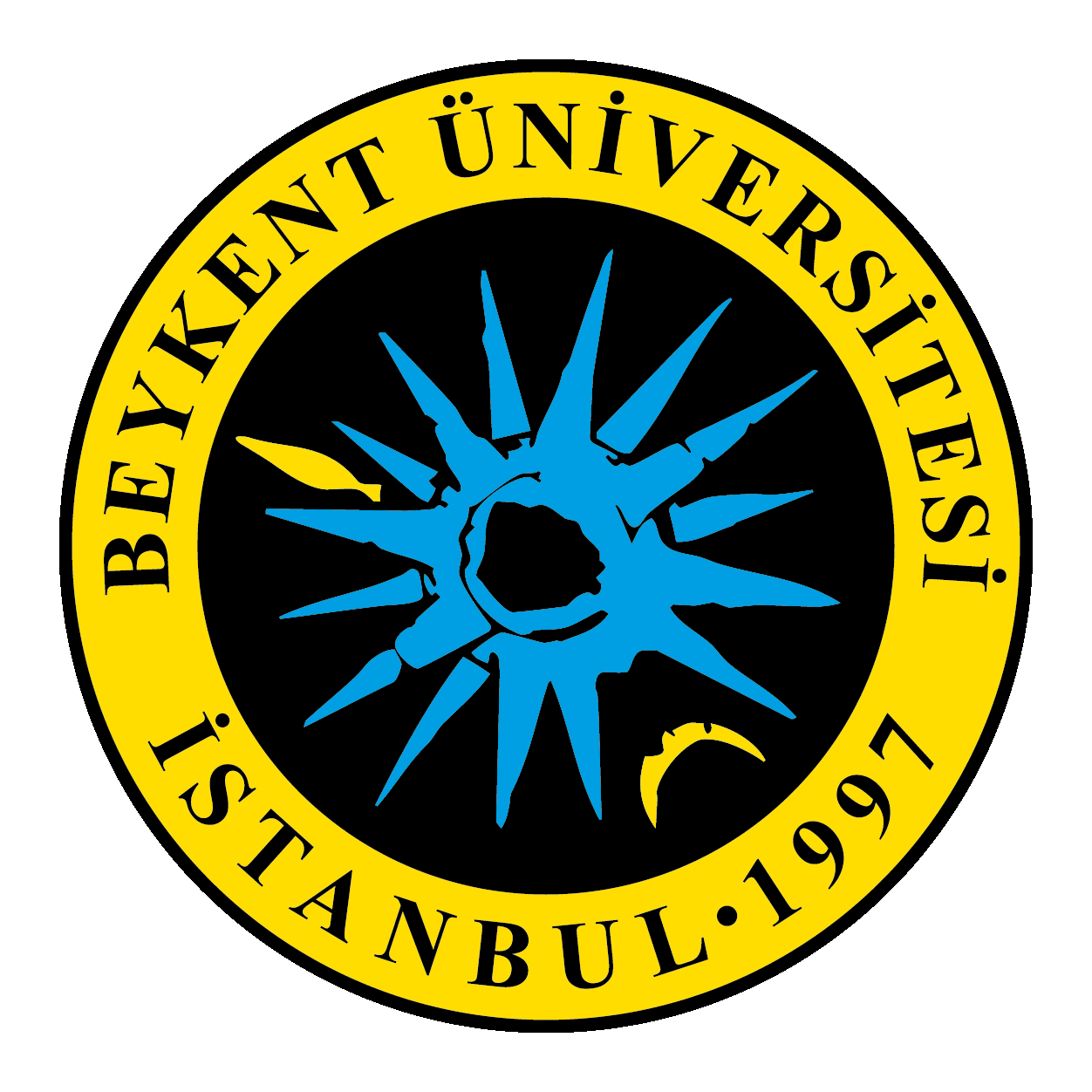 İhale kayıt numarası: 2019/0016*Tabloya gerektiği kadar satır eklenecektir. *Bu standart form ihale dokümanına eklenmeden önce ihale kayıt numarası idare tarafından doldurulacaktır.*Kısmi teklif verilemez.Adı ve SOYADI/Ticaret UnvanıKaşe ve İmza81 Bu sütun idarece hazırlanacaktır. 2  Bu sütun isteklilerce doldurulacaktır. 3Teklif vermeye yetkili kişi tarafından her sayfası ad ve soyadı/ticaret unvanı yazılarak imzalanacaktır. Teklifin ortak girişim  (iş ortaklığı veya konsorsiyum) olarak verilmesi halinde, teklif mektubu bütün ortaklar veya yetki verdikleri kişiler tarafından imzalanacaktır.A1A1A1A1B2B2Sıra Noİş Kaleminin Adı ve Kısa Açıklaması 6BirimiMiktarıTeklif Edilen4 Birim FiyatTutarı1TEPSI TASIMA ARABASIAD32ÇAL.TEZG.DOLAPLI ARA RAFLIAD13CAY MAKINASI 120 BARDAKAD24EVYELİ TEZG.1G 3 PERDELİ AD15ÇAL.TEZG.TABAN RAFLI SIRTLIAD16BUL.ALMA TEZGAHI SIYIRMA HUNİLİAD17ÇÖP KOVASI KAPAKLIAD18B.Y.M GİRİŞ TEZG.1 EVYELI,SAGDANAD19DUS SPREY UNITESIAD210GIYOTIN TIP BULASIK YIKAMA MAK. DIJITAL YARIM KAZANAD111DAVLUMBAZ DUVAR TİPİ FİLTRESİZAD112B.Y.M ÇIKIŞ TEZG.ALT TABLALI SOLDANAD113KAZAN YIKAMA EVYESİ AD114DAVLUMBAZ DUVAR TİPİ FİLTRESİZAD115ISTIF RAFI IZGARA TABLAAD116ISTIF RAFI IZGARA TABLAAD117KUVER ÜNİTESİ T.K.STANDLIAD118SICAK SERV.UNITESI ELEKTRİKLİ AD119SERVİS RAFIAD120TEPSI KAYDIRMA STANDIAD121NOTR SERV.ÜNITESI ARA RAFLIAD122TEPSI KAYDIRMA STANDIAD123TESHIR - SELF SERVIS - SOGUKAD124TEPSI KAYDIRMA STANDI AD125TEK INOX KAPI DIK TIP BUZDOLABI EKONOMİKAD126ÇAL.TEZG.ARA RAFLI SIRTLIAD227DUVAR DOLABI ARA RAFLIAD228EVYELİ TEZG.1G 3 PERDELİAD129 4 INOX KAPI YATAY TIP BUZDOLABIAD130YUKSEK PLEXIGLASS KAPAKLI  PIZZA HAZIRLIK UNITESIAD131DAVLUMBAZ ORTA TİP FİLTRELİAD132TEK INOX KAPI DIK TIP BUZDOLABI EKONOMİKAD133ÇAL.TEZG.ARA RAFLI SIRTLIAD134DUVAR RAFI CIFT SIRAAD135EVYELİ TEZG.2G 3 PERDELİAD136ÇAL.TEZG.ARA RAFLI SIRTLIAD137DUVAR RAFI CIFT SIRA AD138ÇAL.TEZG.ARA RAFLI SIRTLIAD139DUVAR RAFI CIFT SIRAAD140ÇAL.TEZG.ARA RAFLI SIRTLIAD141DUVAR RAFI CIFT SIRAAD142 TEK INOX KAPI DIK TIP BUZDOLABI EKONOMİKAD143 TEK INOX KAPI DIK TIP DERIN DONDURUCU EKONOMİKAD144700 SERİ SET ÜSTÜ FRİTÖZ ELEKTRİKLİAD145700 SERİ SET ALTI DOLAP 80 LİKAD146700 SERİ SET ÜSTÜ ARA TEZGAHAD247700 SERİ SET ALTI DOLAP 40 LIKAD248700 SERİ SET ÜSTÜ DOKUM IZGARA GAZLI AD149700 SERİ SET ALTI DOLAP 80 LİKAD150700 SERİ SET ÜSTÜ DÖRTLÜ OCAK GAZLIAD151700 SERİ SET ALTI DOLAP 80 LİKAD152YER OCAGI GAZLI CIFT YANISLIAD353KONVEKSIYONLU FIRIN GAZLI 10*GN 1/1 KIZAKLIAD154FIRIN ALT TEZG.TABAN RAFLI 2/1 GN KIZAKLI AD155DAVLUMBAZ ORTA TİP FİLTRELİ 360*200AD156EVYELİ TEZG.1G 3 PERDELİ 50*70AD157HAMUR YOĞURMA MAKINASI 50 KG MEKANİK KONTROL PANELLİAD158ÇAL.TEZG.MERMER TABL.TABAN RAFSIZ TEK ÇEKM.190*80AD159UN SEKER ARABASI  USA102 - 102 LTAD260DUVAR DOLABI ARA RAFLI 120*40AD161DUVAR DOLABI ARA RAFLI 110*40AD162ÇAL.TEZG.MERMER TABL.TABAN RAFSIZ TEK ÇEKM.190*80AD163DUVAR DOLABI ARA RAFLI 190*40AD164ÇAL.TEZG.ARA RAFLI SIRTLI 108*70AD165DUVAR RAFI 108*30AD166EVYELİ TEZG.2G 3 PERDELİ 120*70AD167STERIL BIÇAK DOLABI 10-20 BIÇAKLIKAD168ÇAL.TEZG.SÜZME HAVUZLU 120*70AD169DUS SPREY UNITESI AD170ÇAL.TEZG.TABAN RAFLI SIRTLI 140*70AD171DUVAR RAFI 140*30AD172ÇAL.TEZG.TABAN RAFLI SIRTLI 156*70AD173DUVAR RAFI 156*30AD174ÇAL.TEZG.ARA RAFLI SIRTLI 120*70AD175DUVAR RAFI CIFT SIRA 120*30AD176TEK INOX KAPI DIK TIP BUZDOLABI EKONOMİKAD177SEBZE DOGRAMA MAKINASI SET USTUAD178ISTIF RAFI IZGARA TABLA 53*183*183 PASLANMAZ 4 KATLIAD479 SOGUK ODA +4 415*298*240AD180SOĞUK ODA -18 410*221*240AD181ISTIF RAFI IZGARA TABLA 53*152*183 PASLANMAZ 4 KATLIAD382ISTIF RAFI IZGARA TABLA 53*183*183 PASLANMAZ 4 KATLIAD583ISTIF RAFI IZGARA TABLA 53*137*183 PASLANMAZ 4 KATLIAD184ISTIF RAFI IZGARA TABLA 53*122*183 PASLANMAZ 4 KATLIAD1TOPLAM TUTAR  (K.D.V Hariç)TOPLAM TUTAR  (K.D.V Hariç)TOPLAM TUTAR  (K.D.V Hariç)TOPLAM TUTAR  (K.D.V Hariç)TOPLAM TUTAR  (K.D.V Hariç)